Новые налоговые льготы для граждан предпенсионного возраста 30.10.2018 Президент России подписал Федеральный закон № 378-ФЗ «О внесении изменений в статьи 391 и 407 части второй Налогового кодекса Российской Федерации». 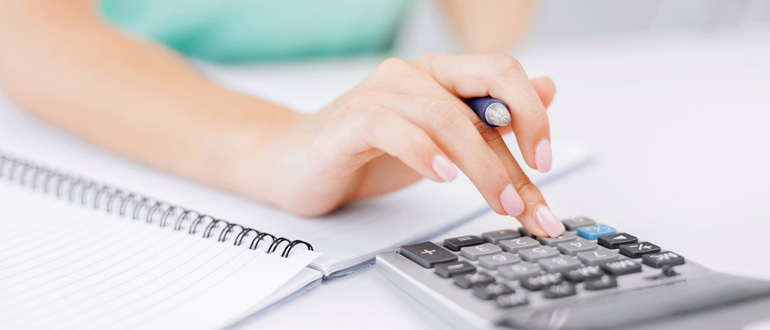 Закон разработан для обеспечения дополнительных социальных гарантий физическим лицам в связи с запланированным с 2019 г. поэтапным повышением пенсионного возраста для различных категорий граждан, в том числе в случае назначения социальной пенсии или досрочного выхода на пенсию. Закон предусматривает сохранение предоставляемых до 01.01.2019 пенсионерам федеральных льгот при налогообложении недвижимости, которые с 01.01.2019 попадают в категорию «предпенсионного возраста», т.е. соответствующих условиям назначения пенсии, установленным в соответствии с законодательством РФ действующим на 31.12.2018.  Согласно закону, указанные лица с 2019 г. будут иметь право на льготы по земельному налогу в виде налогового вычета на величину кадастровой стоимости 6 соток (ст. 391 НК РФ) и по налогу на имущество физлиц в виде освобождения от уплаты по одному объекту определённого вида (ст. 407 НК РФ). Для использования права на льготы за налоговый период 2019 года лицам предпенсионного возраста в течение 2019 года целесообразно обратиться в любую налоговую инспекцию с заявлением о предоставлении налоговой льготы, указав в нём документы-основания, выданные ПФР.   